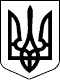 УКРАЇНАРУСЬКОКОМАРІВСЬКА СІЛЬСЬКА РАДАУЖГОРОДСЬКИЙ РАЙОН ЗАКАРПАТСЬКА ОБЛАСТЬ                                          Р  І   Ш  Е  Н  Н  Я              (двадцять шостої позачергової сесії сьомого скликання)від  15  липня  2019  року село Руські КомарівціПро встановлення ставок та пільг із   сплати податку на нерухоме майно,відмінне від земельної ділянки на території Руськокомарівської сільської ради 2020 рік    Керуючись статтею 266 Податкового кодексу України, пунктом 24 частини першої статті 26 Закону України «про місцеве самоврядування в Україні», постановою КМУ від 24.05.2017 р. № 483 «Про затвердження форм типових  рішень про встановлення ставок та пільг із сплати земельного податку та податку на нерухоме майно, відмінне від земельної ділянки»  сесія сільської ради                                   В И Р І Ш И Л А :      1. Встановити  з 01.01.2020 року на території Руськокомарівської сільської ради Ужгородського району Закарпатської області:    1) ставки податку на нерухоме майно, відмінне від земельної ділянки, згідно з додатком 1;    2) встановити базу оподаткування об’єкта/об’єктів житлової нерухомості, в тому числі їх часток, що перебувають у власності фізичної особи-платника податку:    а)   для квартири/квартир незалежно від їх кількості – 60 кв.м.;     б)  для житлового будинку/будинків незалежно від їх кількості - 120 кв.м.;     в) для різних типів об’єктів житлової нерухомості, в тому числі їх часток (у разі одночасного перебування у власності платника податку квартири/квартир та житлового будинку/будинків,у тому числі їх часток) - 180 кв.м.      3) пільги для фізичних та юридичних осіб, надані відповідно до підпункту 266.4.2 пункту 266.4 статті 266 Податкового кодексу  України, за переліком згідно з додатком 2.         2. Секретарю сільської ради забезпечити оприлюднення цього рішення шляхом розміщення на інформаційному стенді в приміщенні адмінбудинку сільської ради та на сайті Ужгородської районної ради.       3. Направити копію даного рішення до Ужгородської ОДПІ Головного управління ДФС у Закарпатській області для виконання.      4.   Дане рішення набирає чинності з 01.01.2020 року.      5.  Контроль за виконанням  цього рішення покласти на бюджетну  комісію сільської ради. Сільський голова					В.С.БілакДодаток 1до рішення 26 позачергової сесії                                               Руськокомарівської сільської ради 7 скликання                                                                                                    від 15.07.2019 року                                                                         СТАВКИ
          податку на нерухоме майно, відмінне від земельної ділянки1Ставки встановлюються на 2020 рік та вводяться в дію з 01 січня  2020 року.Адміністративно-територіальні одиниці або населені пункти, або території об’єднаних територіальних громад, на які поширюється дія рішення ради:      2212.2         Станції насосні та фільтраційні          0,3                                       0,3                           на магістральних водопровода 2223.3	Установка для перероблення             0,3	0,3                           стічних вод2214.4                Трансформаторні станції та               0,3                                    0,3                           підстанції магістральних ліній                            електропередачі2222.4	Водяні свердловини, колодязі,         0,3	0,3                           Бювети2112                  Вулиці та дороги	           0,0	0,0Сільський голова                                                                  В.С.БілакДодаток 2до рішення 26 позачергової сесії                                               Руськокомарівської сільської ради 7 скликання                                                                                                     від  15.07.2019 року                   ПЕРЕЛІК
пільг для фізичних та юридичних осіб, наданих відповідно до підпункту 266.4.2 пункту 266.4 статті 266 Податкового кодексу України, із сплати податку на нерухоме майно,відмінне від земельної ділянки1Пільги встановлюються на 2020 рік та вводяться в дію з 01.01. 2020 року.Адміністративно-територіальні одиниці або населені пункти, або території об’єднаних територіальних громад, на які поширюється дія рішення ради: Сільський голова                                                   В.С.БілакАНАЛІЗ РЕГУЛЯТОРНОГО ВПЛИВУдо проекту рішення Новоселицької сільської ради Перечинського району Закарпатської області «Про встановлення місцевих податків та зборів на території Новоселицької  сільської ради»Проект рішення розроблений згідно з вимогами Податкового кодексу України, Закону України «Про засади державної регуляторної політики у сфері господарської діяльності», Методики проведення аналізу впливу регуляторного акта, затвердженої Постановою Кабінету Міністрів України від 11.03.2004 р. № 308.Визначення проблемиНеобхідність встановлення на території Новоселицької  сільської ради місцевих податків та зборів та перегляд розміру ставок земельного податку та податку на нерухоме майно, відмінне від земельної ділянки, виникла з наступних причин:– внесення Законом України від 07.12.2017 № 2245-VIII «Про внесення змін до Податкового кодексу України та деяких законодавчих актів України щодо забезпечення збалансованості бюджетних надходжень у 2018 році», змін до статей 266, 284 Податкового кодексу України, щодо подання органом місцевого самоврядування відповідному контролюючому органу інформації про ставки земельного податку та податку на нерухоме майно, відмінне від земельної ділянки, за формою, затвердженою постановою Кабінету Міністрів України;– затвердження постановою Кабінету Міністрів України від 24.05.2017 №483 форм типових рішень про встановлення ставок із сплати земельного податку та податку на нерухоме майно, відмінне від земельної ділянки, та диференціювання ставки земельного податку по видам цільового призначення земель за Класифікацією видів цільового призначення земель, затвердженою наказом Держкомзему від 23.07.2010 №548 та податку на нерухоме майно, відмінне від земельної ділянки, по видам будівель та споруд за Державним класифікатором будівель та споруд ДК 018-2000, затвердженим наказом Держстандарту від 17.08.2000 № 507;– забезпечення бюджету населених пунктів сільської ради  додатковим фінансовим ресурсом;– виконання сільською радою підпункту 10.2 статті 10 Податкового кодексу України щодо обов’язкового встановлення ставок єдиного податку та податку на майно (в частині транспортного податку та плати за землю);– забезпечення прозорості та доступності рішень сільської ради щодо встановлення місцевих податків та зборів.Вирішення вищезазначених проблем потребує правового врегулювання шляхом прийняття відповідного рішення Новоселицької сільської ради, яким буде затверджено оптимальний рівень ставок земельного податку по видам цільового призначення земель за Класифікацією видів цільового призначення земель, затвердженою наказом Держкомзему від 23.07.2010 № 548, та податку на нерухоме майно, відмінне від земельної ділянки, по видам будівель та споруд за Державним класифікатором будівель та споруд ДК 018-2000, затвердженим наказом Держстандарту від 17.08.2000 р. № 507.Важливість проблеми полягає в тому, що прийняття ставок сприятиме збільшенню надходжень до дохідної частини сільського бюджету, а також у необхідності викладення Положень про місцеві податки та збори відповідно до законодавства та з урахуванням змін у законодавстві. Відсутність регулювання може призведе до невиконання вимог чинного законодавства.Визначена проблема не може бути розв’язана за допомогою ринкових механізмів у зв’язку з делегуванням повноважень щодо встановлення ставок місцевих податків і зборів сільській раді, тому потребує вирішення шляхом прийняття відповідного рішення.Цілі державного регулювання– виконання вимог Податкового кодексу України;– забезпечення прозорості та доступності рішень сільської ради щодо встановлення місцевих податків та зборів;– встановлення оптимальних ставок місцевих податків та зборів, які не призведуть до збільшення податкового навантаження, та відповідно до зростання податкового боргу до сільського бюджету, і збереже сприятливі умови для економічного розвитку;– встановлення додаткових податкових пільг для платників податку на майно, що призведе до зменшення податкового навантаження на платників фізичних осіб, шляхом їх звільнення від оподаткування та зменшить загальні бюджетні витрати на адміністрування місцевих податків;– отримання додаткового фінансового ресурсу для збільшення фактичних видатків сільського бюджету.III. Визначення та оцінка альтернативних способів досягнення цілейВизначення альтернативних способівОцінка вибраних альтернативних способів досягнення цілейОцінка впливу на сферу інтересів державиОцінка впливу на сферу інтересів громадянОцінка впливу на сферу інтересів суб’єктів господарюванняУ зв’язку з відсутністю інформації про кількість платників місцевих податків в розрізі категорій суб’єктів господарювання (великих, середніх, малих, мікро), немає можливості визначити питому вагу суб’єктів малого підприємництва у загальній кількості суб’єктів господарювання, на яких поширюється державне регулювання в частині місцевих податків і зборів.Вибір найбільш оптимального альтернативного способу досягнення цілейМеханізми та заходи, які забезпечать розв’язання визначеної проблемиДосягнення цілей державного регулювання, в цьому випадку, відбувається у спосіб підготовки проекту рішення Новоселицької   сільської ради «Про встановлення місцевих податків та зборів на території Новоселицької сільської ради».Представлений проект регуляторного акту забезпечує додержання принципів податкового законодавства та відповідає принципам державної регуляторної політики, а саме: доцільності, адекватності, ефективності, прозорості, передбачуваності.Для впровадження цього регуляторного акту необхідно забезпечити інформування громади населених пунктів Новоселицької сільської ради про вимоги регуляторного акту шляхом його оприлюднення на офіційному сайті Перечинської районної ради perechin-rada.gov.ua та на інформаційному стенді в приміщенні Новоселицької  сільської ради.Оцінка виконання вимог регуляторного акта залежно від ресурсів, якими розпоряджаються органи виконавчої влади чи органи місцевого самоврядування, фізичні та юридичні особи, які повинні проваджувати або виконувати ці вимогиДержавний контроль правильності, повноти і своєчасності нарахування та сплати податкових зобов’язань по місцевих податках та зборах здійснюють органи державної фіскальної служби. Додаткові витрати на впровадження регуляторного акта не потребуються.VII. Обґрунтування запропонованого строку дії регуляторного актаУ разі прийняття запропонованого регуляторного акту Новоселицькою сільською радою будуть реалізовані повноваження, передбачені Податковим кодексом України та Законом України «Про місцеве самоврядування в Україні», забезпечена прозорість місцевої політики в сфері оподаткування, прогнозованість результатів від подальшої господарської діяльності суб’єктів господарювання.Найбільш значний вплив зовнішніх факторів на дію даного регуляторного акту можливий при виникненні змін у чинному законодавстві. В цьому випадку може мати місце невідповідність його положень нормам, що встановлюються нормативно-правовим актом вищої юридичної сили. Зазначена обставина негативно вплине на виконання вимог акту, проте може бути подолана шляхом внесення відповідних коригувань до нього.Термін дії рішення встановлюється довгостроково, до внесення змін або до прийняття нових нормативно-правових актів.VIII. Визначення показників результативності дії регуляторного актаПоказники, які безпосередньо характеризують результативність дії регуляторного акта та які підлягають контролю (відстеження результативності).– обсяг надходжень до сільського бюджету, пов’язаних з дією акту;– кількість платників місцевих податків та зборів, на яких поширюється дія акту;– сума пільг щодо оподаткування;– рівень поінформованості об’єктів – платників місцевих податків та зборів.Визначення заходів, за допомогою яких здійснюватиметься відстеження результативності дії регуляторного акта:Відстеження результативності даного регуляторного акту буде здійснюватись за допомогою аналізу надходжень до сільського бюджету.Оцінка ефективності запропонованого регуляторного акту буде здійснена за підсумками проведення базового, повторного та періодичного відстеження результативності регуляторного акту.У разі виявлення неврегульованих та проблемних питань внаслідок проведення аналізу показників дії цього акту, їх буде врегульовано шляхом внесення відповідних змін.Сільський голова                                                                                М.Ю.ПайдичАНАЛІЗ РЕГУЛЯТОРНОГО ВПЛИВУдо проекту рішення Новоселицької сільської  ради Перечинського району Закарпатської області «Про встановлення ставок та пільг зі сплати податку на нерухоме майно, відмінне від земельної ділянки на 2019 рік»Цей аналіз регуляторного впливу розроблений відповідно до вимог чинного законодавства, зокрема Податкового кодексу України, Закону України «Про місцеве самоврядування в Україні», Закону України «Про засади державної регуляторної політики у сфері господарської діяльності», Закону України «Про запобігання корупції» з урахуванням методики проведення аналізу впливу регуляторного акту.1.Визначення та аналіз проблеми , яку передбачається розв’язати шляхом прийняття регуляторного акту.Податок на нерухоме майно, відмінне від земельної ділянки, встановлюється згідно з Податковим Кодексом України. Податок на нерухоме майно, відмінне від земельної ділянки – це місцевий податок, що сплачується платниками за об’єкти житлової нерухомості і зараховується до сільського бюджету.У зв’язку з потребою встановлення ставок податку на нерухоме майно відмінне від земельної ділянки для визначення надходжень до сільського бюджету Новоселицької сільської ради виникла необхідність у розробці та затвердженні на сесії новоселицької сільської ради проекту даного рішення з метою забезпечення надходжень до сільського бюджету, регламентування відносин щодо сплати даного податку платниками (фізичними та юридичними особами), які знаходяться на території Новоселицької сільської ради.Дане питання не може бути вирішене за допомогою ринкових механізмів, оскільки Законом України «Про місцеве самоврядування в Україні» визначено, що до виключної компетенції органів місцевого самоврядування належить встановлення місцевих податків і зборів відповідно до Податкового кодексу України.Проектом рішення Новоселицької  сільської ради «Про встановлення ставок та пільг зі сплати податку на нерухоме майно, відмінне від земельної ділянки, на 2019 рік» затверджуються ставки податку на нерухоме майно, відмінне від земельної ділянки, та встановлюються пільги для фізичних та юридичних осіб зі сплати даного податку.Цілі регулювання.Цілями прийняття регуляторного акту є:– Дотримання вимог Податкового кодексу України в частині встановлення податку на нерухоме майно, відмінне від земельної ділянки;– Отримання додаткового обсягу надходжень до сільського бюджету Новоселицької сільської ради;– Відкритість процедури, прозорість дій органу місцевого самоврядування при вирішенні питань, пов’язаних зі справлянням податку на нерухоме майно відмінне від земельної ділянки.Визначення та оцінка альтернативних способів досягнення встановленої мети.Альтернатива відсутня. Згідно вимог Податкового кодексу України податок на нерухоме майно відмінного від земельної ділянки є обов’язковим.Прийняття сільською радою запропонованого регуляторного акту дасть можливість вирішити визначені проблеми, оскільки проект рішення Новоселицької сільської  ради «Про встановлення ставок та пільг зі сплати податку на нерухоме майно, відмінне від земельної ділянки, на 2019 рік» повністю відповідає нормам Податкового кодексу України.Механізм та заходи, що пропонуються для розв’язання проблеми.Для розв’язання проблеми пропонується застосувати наступний механізм та заходи:– встановлення ставки податку для об’єктів житлової нерухомості, що перебуває у власності фізичних та юридичних осіб;– встановлення ставки податку для об’єктів нежитлової нерухомості, що перебуває у власності фізичних та юридичних осіб;– встановлення пільг зі сплати податку на нерухоме майно;– оприлюднення регуляторного акту в засобах масової інформації та на офіційному веб- сайті Перечинської районної ради.Можливість досягнення визначених цілей у разі прийняття регуляторного акта.Можливість досягнення мети, передбаченої в розділі 2 даного аналізу проекту рішення Новоселицької сільської ради «Про встановлення ставок та пільг зі сплати податку на нерухоме майно, відмінне від земельної ділянки, на 2019 рік» є цілком реальною, оскільки прийняття даного проекту рішення надає можливість:– стабільного надходження коштів до сільського бюджету Новоселицької  сільської ради;– збільшити обсяги видатків для забезпечення фінансування повноважень органів місцевого самоврядування.Позитивними факторами будуть:– додаткові надходження до сільського  бюджету;– здійснення планування та прогнозування надходжень від сплати податку на нерухоме майно відмінне від земельної ділянки при формуванні сільського бюджету.Очікувані результати прийняття регуляторного акта.Нижче наведена таблиця з очікуваними результатами прийняття рішення Новоселицької  сільської ради «Про встановлення ставок та пільг зі сплати податку на нерухоме майно, відмінне від земельної ділянки, на 2019 рік»Строк дії регуляторного акта.Строк дії рішення Новоселицької сільської ради «Про встановлення ставок та пільг зі сплати податку на нерухоме майно, відмінне від земельної ділянки, на 2019 рік» встановлюється довгостроково, до внесення змін або до прийняття нових нормативно-правових актів.8.Показники результативності регуляторного акта. – кількість платників податку на нерухоме майно, відмінне від земельної ділянки; – сума надходжень до сільського бюджету від сплати податку на нерухоме майно, відмінне від земельної ділянки;– рівень поінформованості платників податку з основними положеннями регуляторного акту.Заходи за допомогою яких буде здійснюватися відстеження результативності регуляторного акта.Відстеження результативності регуляторного акту буде здійснюватися відповідно до ст. 10 Закону України «Про засади державної регуляторної політики у сфері господарської діяльності» шляхом застосування базового та повторного відстеження.      Базове відстеження результативності регуляторного акту буде здійснено до набрання чинності даного регуляторного акту.     Повторне – через рік з дня набрання чинності, але не пізніше, двох років з дня набрання чинності актуСільський голова                                                                                    М.Ю.ПайдичАНАЛІЗ  РЕГУЛЯТОРНОГО ВПЛИВУдо проекту рішення Новоселицької  сільської ради Перечинського району Закарпатської області«Про встановлення ставок та пільг із сплатиземельного податку на  2019 рік»Аналіз регуляторного акту розроблений на виконання та дотримання вимог Закону України «Про засади державної регуляторної політики у сфері господарської діяльності» та Методики проведення аналізу впливу регуляторного акта, затвердженої Постановою Кабінету Міністрів України від 11.03.2004р.№308 (надалі – Аналіз).1.Визначення проблеми.Земельним та Податковим кодексами України встановлено, що використання землі в Україні є платним.Згідно до Закону України «Про місцеве самоврядування в Україні» повноваження щодо встановлення місцевих податків і зборів відносяться до виключної компетенції сесії ради. Податковим кодексом України ставка земельного податку за земельні ділянки, нормативну грошову оцінку яких проведено, встановлюється у розмірі не більше 3 відсотків від їх нормативної грошової оцінки, а для сільськогосподарських угідь – не менше 0,3 відсотка та не більше 5 відсотків від їх нормативної грошової оцінки. Ставка земельного податку встановлюється у розмірі не більше 12 відсотків від їх нормативної грошової оцінки за земельні ділянки, які перебувають у постійному користуванні суб’єктів господарювання (крім державної та комунальної форм власності). Базою оподаткування є нормативна грошова оцінка земельних ділянок з урахуванням коефіцієнта індексації.Проблема, яку передбачається розв’язати шляхом прийняття вказаного рішення – це приведення ставок плати за землю на території Новоселицької сільської ради у відповідність до вимог чинного законодавства України. Розв’язання даної проблеми за допомогою ринкового механізму неможливе, оскільки чинне законодавство чітко регламентує, що саме органи місцевого самоврядування встановлюють розмір плати за землю.Впровадження даного регулювання є доцільним у зв’язку з тим, що інших альтернатив розв’язання проблеми не існує. Даний регуляторний акт спрямований на досягнення чітко спрямованої мети – приведення ставок плати за землю до вимог Податкового кодексу України, Постанови Кабінету Міністрів України від 24.05.2017р.№483 «Про затвердження форм типових рішень про встановлення ставок та пільг із сплати земельного та податку на нерухоме майно, відмінне від земельної ділянки» та залучення додаткових коштів до бюджету Новоселицької сільської ради.Дія даного регуляторного акта поширюється на усіх землекористувачів та землевласників: територіальну громаду, суб’єктів господарювання, державні органи, органи місцевого самоврядування.2. Визначення цілей регулюванняМетою запропонованого регуляторного акту є:створення єдиного механізму справляння плати за землю;вдосконалення земельних відносин на основі встановлення ставок плати за землю та диференціації ставок в залежності від цільового призначення земельної ділянки;забезпечення більш повного обліку земель, їх власників і користувачів, раціонального та ефективного використання земельних ділянок;збільшення надходжень до сільського бюджету за рахунок перегляду ставок податку за землю та направлення додаткових коштів на соціальний розвиток населених пунктів Новоселицької сільської ради.3.Визначення та оцінка усіх альтернативних способів досягнення
встановлених цілей.3.1. Визначення альтернативних способів3.2.Оцінки вибраних альтернативних способів досягнення цілей.Оцінюючи визначені альтернативи слід зазначити, що перша альтернатива не є прийнятною, оскільки вона веде до відмови від поставлених цілей по збільшенню надходжень до сільського бюджету та фінансування соціально-економічного розвитку населених пунктів Новоселицької сільської ради. У разі не прийняття органом місцевого самоврядування рішення щодо встановлення місцевих податків і зборів, передбачених пунктом 10.3 статті 10 Податкового кодексу України, такі податки і збори сплачуються платниками у порядку, встановленому Податковим кодексом України за мінімальними ставками.Прийняття сільською радою запропонованого регуляторного акту дасть можливість вирішити визначені проблеми при дотриманні норм чинного законодавства України, в найбільш короткий термін, з найменшими витратами.4. Вибір найбільш оптимального альтернативного способу досягнення цілейДля реалізації обрано альтернативу 3 – встановлення економічно обгрунтованих розмірів ставок земельного податку, щоб суб’єкти господарювання могли сплачувати податок, а бюджет наповнювався. Задекларовані цілі прийняття регуляторного акта будуть досягнуті повною мірою; прийняття рішення відповідає вимогам чинного законодавства, приводить ставки із сплати земельного податку у відповідність до вимог Податкового кодексу України, та враховано урядові рекомендації викладені у Постанові Кабінету Міністрів України від 24.05.2017р.№483 «Про затвердження форм типових рішень про встановлення ставок та пільг із сплати земельного та податку на нерухоме майно, відмінне від земельної ділянки».5. Механізми та заходи, які забезпечать розв’язання визначеної проблеми шляхом прийняття запропонованого регуляторного акта.Реалізація запропонованого регулювання здійснюється шляхом впровадження наступних заходів:прийняття місцевого нормативного документу, який в рамках чинного законодавства дає можливість удосконалювати і зробити прозорим порядок та механізм визначення плати за землю з урахуванням цільового призначення земельних ділянок;забезпечення прозорості і вільного доступу до інформації щодо визначення розміру земельного податку за використання земельних ділянок.Визначення очікуваних результатів прийняття запропонованого регуляторного акта.За результатами прийняття регуляторного акту має бути досягнуто цілей, передбачених у розділі 2 цього Аналізу.7. Обґрунтування запропонованого строку дії регуляторного актаВідповідно до вимог Податкового кодексу України строк дії даного рішення 1 рік.Визначення показників результативності дії результативного актуПоказниками результативності регуляторного акта є:1.Розмір надходжень до місцевого бюджету, пов’язаних з дією акта.2.Кількість об’єктів – платників місцевих податків та зборів, на яких поширюється дія запропонованого акта.3.Рівень поінформованості платників місцевих податків та зборів.9.Заходи за допомогою яких буде здійснюватися відстеження результативності регуляторного акту.Відстеження результативності даного регуляторного акту буде здійснюватись за допомогою аналізу надходжень до місцевого бюджету плати за землю.Оцінка ефективності запропонованого регуляторного акту буде здійснена за підсумками проведення базового, повторного та періодичного відстеження результативності регуляторного акту.Сільський голова                                                  М.Ю.ПайдичКод області2Код району2Код КОАТУУ2Назва207102123282000Руськокомарівська сільська радаКласифікація будівель та споруд2Класифікація будівель та споруд2Ставки податку3 за 1 кв. метр
(відсотків розміру мінімальної заробітної плати)Ставки податку3 за 1 кв. метр
(відсотків розміру мінімальної заробітної плати)Ставки податку3 за 1 кв. метр
(відсотків розміру мінімальної заробітної плати)Ставки податку3 за 1 кв. метр
(відсотків розміру мінімальної заробітної плати)Ставки податку3 за 1 кв. метр
(відсотків розміру мінімальної заробітної плати)Ставки податку3 за 1 кв. метр
(відсотків розміру мінімальної заробітної плати)код2найменування2для юридичних осібдля юридичних осібдля юридичних осібдля фізичних осібдля фізичних осібдля фізичних осіб11Будівлі житловіБудівлі житловіБудівлі житловіБудівлі житловіБудівлі житловіБудівлі житловіБудівлі житлові111Будинки одноквартирніБудинки одноквартирніБудинки одноквартирніБудинки одноквартирніБудинки одноквартирніБудинки одноквартирніБудинки одноквартирні1110Будинки одноквартирні5Будинки одноквартирні5Будинки одноквартирні5Будинки одноквартирні5Будинки одноквартирні5Будинки одноквартирні5Будинки одноквартирні51110.1Будинки одноквартирні масової забудови001110.2Котеджі та будинки одноквартирні підвищеної комфортності001110.3Будинки садибного типу1,0 0,03    1110.4Будинки дачні та садові1.0 0.03 112Будинки з двома та більше квартирамиБудинки з двома та більше квартирамиБудинки з двома та більше квартирамиБудинки з двома та більше квартирамиБудинки з двома та більше квартирамиБудинки з двома та більше квартирамиБудинки з двома та більше квартирами1121Будинки з двома квартирами5Будинки з двома квартирами5Будинки з двома квартирами5Будинки з двома квартирами5Будинки з двома квартирами5Будинки з двома квартирами5Будинки з двома квартирами51121.1Будинки двоквартирні масової забудови1,0 0,031121.2Котеджі та будинки двоквартирні підвищеної комфортності0,3 0,31122Будинки з трьома та більше квартирами5Будинки з трьома та більше квартирами5Будинки з трьома та більше квартирами5Будинки з трьома та більше квартирами5Будинки з трьома та більше квартирами5Будинки з трьома та більше квартирами5Будинки з трьома та більше квартирами51122.1Будинки багатоквартирні масової забудови0,5 0,031122.2Будинки багатоквартирні підвищеної комфортності, індивідуальні0,5  0,31122.3Будинки житлові готельного типу 00 113Гуртожитки5Гуртожитки5Гуртожитки5Гуртожитки5Гуртожитки5Гуртожитки5Гуртожитки51130.1Гуртожитки для робітників та службовців0 0 1130.2Гуртожитки для студентів вищих навчальних закладів50  01130.3Гуртожитки для учнів навчальних закладів50  01130.4Будинки-інтернати для людей похилого віку та інвалідів50  01130.5Будинки дитини та сирітські будинки5 0 01130.6Будинки для біженців, притулки для бездомних5 0 01130.9Будинки для колективного проживання інші 0 012Будівлі нежитловіБудівлі нежитловіБудівлі нежитловіБудівлі нежитловіБудівлі нежитловіБудівлі нежитловіБудівлі нежитлові121Готелі, ресторани та подібні будівліГотелі, ресторани та подібні будівліГотелі, ресторани та подібні будівліГотелі, ресторани та подібні будівліГотелі, ресторани та подібні будівліГотелі, ресторани та подібні будівліГотелі, ресторани та подібні будівлі1211Будівлі готельніБудівлі готельніБудівлі готельніБудівлі готельніБудівлі готельніБудівлі готельніБудівлі готельні1211.1Готелі0,20,11211.2Мотелі001211.3Кемпінги001211.4Пансіонати001211.5Ресторани та бари0,50,11212Інші будівлі для тимчасового проживанняІнші будівлі для тимчасового проживанняІнші будівлі для тимчасового проживанняІнші будівлі для тимчасового проживанняІнші будівлі для тимчасового проживанняІнші будівлі для тимчасового проживанняІнші будівлі для тимчасового проживання1212.1Туристичні бази та гірські притулки0х1212.2Дитячі та сімейні табори відпочинку0×1212.3Центри та будинки відпочинку0×1212.9Інші будівлі для тимчасового проживання, не класифіковані раніше0,500,50122Будівлі офісніБудівлі офісніБудівлі офісніБудівлі офісніБудівлі офісніБудівлі офісніБудівлі офісні1220Будівлі офісні5Будівлі офісні5Будівлі офісні5Будівлі офісні5Будівлі офісні5Будівлі офісні5Будівлі офісні51220.1Будівлі органів державного та місцевого управління501220.2Будівлі фінансового обслуговування001220.3Будівлі органів правосуддя5001220.4Будівлі закордонних представництв5001220.5Адміністративно-побутові будівлі промислових підприємств001220.9Будівлі для конторських та адміністративних цілей інші0,30,3123Будівлі торговельніБудівлі торговельніБудівлі торговельніБудівлі торговельніБудівлі торговельніБудівлі торговельніБудівлі торговельні1230Будівлі торговельніБудівлі торговельніБудівлі торговельніБудівлі торговельніБудівлі торговельніБудівлі торговельніБудівлі торговельні1230.1Торгові центри, універмаги, магазини0,50,31230.2Криті ринки, павільйони та зали для ярмарків5001230.3Станції технічного обслуговування автомобілів1,00,51230.4Їдальні, кафе, закусочні тощо0,50,11230.5Бази та склади підприємств торгівлі і громадського харчування001230.6Будівлі підприємств побутового обслуговування001230.9Будівлі торговельні інші0,50,05124Будівлі транспорту та засобів зв’язкуБудівлі транспорту та засобів зв’язкуБудівлі транспорту та засобів зв’язкуБудівлі транспорту та засобів зв’язкуБудівлі транспорту та засобів зв’язкуБудівлі транспорту та засобів зв’язкуБудівлі транспорту та засобів зв’язку1241Вокзали, аеровокзали, будівлі засобів зв’язку та пов’язані з ними будівліВокзали, аеровокзали, будівлі засобів зв’язку та пов’язані з ними будівліВокзали, аеровокзали, будівлі засобів зв’язку та пов’язані з ними будівліВокзали, аеровокзали, будівлі засобів зв’язку та пов’язані з ними будівліВокзали, аеровокзали, будівлі засобів зв’язку та пов’язані з ними будівліВокзали, аеровокзали, будівлі засобів зв’язку та пов’язані з ними будівліВокзали, аеровокзали, будівлі засобів зв’язку та пов’язані з ними будівлі1241.1Автовокзали та інші будівлі автомобільного транспорту001241.2Вокзали та інші будівлі залізничного транспорту001241.3Будівлі міського електротранспорту001241.4Аеровокзали та інші будівлі повітряного транспорту001241.5Морські та річкові вокзали, маяки та пов’язані з ними будівлі001241.6Будівлі станцій підвісних та канатних доріг001241.7Будівлі центрів радіо- та телевізійного мовлення, телефонних станцій, телекомунікаційних центрів тощо1,00,51241.8Ангари для літаків, локомотивні, вагонні, трамвайні та тролейбусні депо001241.9Будівлі транспорту та засобів зв’язку інші0,50,51242ГаражіГаражіГаражіГаражіГаражіГаражіГаражі1242.1Гаражі наземні0,30,31242.2Гаражі підземні001242.3Стоянки автомобільні криті0,30,31242.4Навіси для велосипедів00125Будівлі промислові та складиБудівлі промислові та складиБудівлі промислові та складиБудівлі промислові та складиБудівлі промислові та складиБудівлі промислові та складиБудівлі промислові та склади1251Будівлі промислові5Будівлі промислові5Будівлі промислові5Будівлі промислові5Будівлі промислові5Будівлі промислові5Будівлі промислові51251.1Будівлі підприємств машинобудування та металообробної промисловості5001251.2Будівлі підприємств чорної металургії5001251.3Будівлі підприємств хімічної та нафтохімічної промисловості5001251.4Будівлі підприємств легкої промисловості5001251.5Будівлі підприємств харчової промисловості50,30,31251.6Будівлі підприємств медичної та мікробіологічної промисловості5001251.7Будівлі підприємств лісової, деревообробної та целюлозно-паперової промисловості5001251.8Будівлі підприємств будівельної індустрії, будівельних матеріалів та виробів, скляної та фарфоро-фаянсової промисловості5001251.9Будівлі інших промислових виробництв, включаючи поліграфічне5001252Резервуари, силоси та складиРезервуари, силоси та складиРезервуари, силоси та складиРезервуари, силоси та складиРезервуари, силоси та складиРезервуари, силоси та складиРезервуари, силоси та склади1252.1Резервуари для нафти, нафтопродуктів та газу001252.2Резервуари та ємності інші001252.3Силоси для зерна001252.4Силоси для цементу та інших сипучих матеріалів001252.5Склади спеціальні товарні001252.6Холодильники001252.7Складські майданчики001252.8Склади універсальні001252.9Склади та сховища інші500126Будівлі для публічних виступів, закладів освітнього, медичного та оздоровчого призначенняБудівлі для публічних виступів, закладів освітнього, медичного та оздоровчого призначенняБудівлі для публічних виступів, закладів освітнього, медичного та оздоровчого призначенняБудівлі для публічних виступів, закладів освітнього, медичного та оздоровчого призначенняБудівлі для публічних виступів, закладів освітнього, медичного та оздоровчого призначенняБудівлі для публічних виступів, закладів освітнього, медичного та оздоровчого призначенняБудівлі для публічних виступів, закладів освітнього, медичного та оздоровчого призначення1261Будівлі для публічних виступівБудівлі для публічних виступівБудівлі для публічних виступівБудівлі для публічних виступівБудівлі для публічних виступівБудівлі для публічних виступівБудівлі для публічних виступів1261.1Театри, кінотеатри та концертні зали0,501261.2Зали засідань та багатоцільові зали для публічних виступів1,00,11261.3Цирки001261.4Казино, ігорні будинки001261.5Музичні та танцювальні зали, дискотеки1,001261.9Будівлі для публічних виступів інші00 1262Музеї та бібліотекиМузеї та бібліотекиМузеї та бібліотекиМузеї та бібліотекиМузеї та бібліотекиМузеї та бібліотекиМузеї та бібліотеки1262.1Музеї та художні галереї5001262.2Бібліотеки, книгосховища5001262.3Технічні центри001262.4Планетарії5001262.5Будівлі архівів5001262.6Будівлі зоологічних та ботанічних садів5001263Будівлі навчальних та дослідних закладівБудівлі навчальних та дослідних закладівБудівлі навчальних та дослідних закладівБудівлі навчальних та дослідних закладівБудівлі навчальних та дослідних закладівБудівлі навчальних та дослідних закладівБудівлі навчальних та дослідних закладів1263.1Будівлі науково-дослідних та проектно-вишукувальних установ0,101263.2Будівлі вищих навчальних закладів001263.3Будівлі шкіл та інших середніх навчальних закладів5001263.4Будівлі професійно-технічних навчальних закладів5001263.5Будівлі дошкільних та позашкільних навчальних закладів5001263.6Будівлі спеціальних навчальних закладів для дітей з особливими потребами5001263.7Будівлі закладів з фахової перепідготовки001263.8Будівлі метеорологічних станцій, обсерваторій50,3 01263.9Будівлі освітніх та науково-дослідних закладів інші5001264Будівлі лікарень та оздоровчих закладівБудівлі лікарень та оздоровчих закладівБудівлі лікарень та оздоровчих закладівБудівлі лікарень та оздоровчих закладівБудівлі лікарень та оздоровчих закладівБудівлі лікарень та оздоровчих закладівБудівлі лікарень та оздоровчих закладів1264.1Лікарні багатопрофільні територіального обслуговування, навчальних закладів5001264.2Лікарні профільні, диспансери5001264.3Материнські та дитячі реабілітаційні центри, пологові будинки5001264.4Поліклініки, пункти медичного обслуговування та консультації5001264.5Шпиталі виправних закладів, в’язниць та Збройних Сил5001264.6Санаторії, профілакторії та центри функціональної реабілітації50,301264.9Заклади лікувально-профілактичні та оздоровчі інші50,301265Зали спортивні5Зали спортивні5Зали спортивні5Зали спортивні5Зали спортивні5Зали спортивні5Зали спортивні51265.1Зали гімнастичні, баскетбольні, волейбольні, тенісні тощо0,301265.2Басейни криті для плавання0,301265.3Хокейні та льодові стадіони криті001265.4Манежі легкоатлетичні1,001265.5Тири001265.9Зали спортивні інші   0,50127Будівлі нежитлові іншіБудівлі нежитлові іншіБудівлі нежитлові іншіБудівлі нежитлові іншіБудівлі нежитлові іншіБудівлі нежитлові іншіБудівлі нежитлові інші1271Будівлі сільськогосподарського призначення, лісівництва та рибного господарства5Будівлі сільськогосподарського призначення, лісівництва та рибного господарства5Будівлі сільськогосподарського призначення, лісівництва та рибного господарства5Будівлі сільськогосподарського призначення, лісівництва та рибного господарства5Будівлі сільськогосподарського призначення, лісівництва та рибного господарства5Будівлі сільськогосподарського призначення, лісівництва та рибного господарства5Будівлі сільськогосподарського призначення, лісівництва та рибного господарства51271.1Будівлі для тваринництва5001271.2Будівлі для птахівництва5001271.3Будівлі для зберігання зерна50,30,31271.5Будівлі силосні та сінажніБудівлі для садівництва, виноградарства та виноробства  0,101271.6Будівлі тепличного господарства5001271.7Будівлі рибного господарства5001271.8Будівлі підприємств лісівництва та звірівництва50,501271.9Будівлі сільськогосподарського призначення інші50,10,11272Будівлі для культової та релігійної діяльності5Будівлі для культової та релігійної діяльності5Будівлі для культової та релігійної діяльності5Будівлі для культової та релігійної діяльності5Будівлі для культової та релігійної діяльності5Будівлі для культової та релігійної діяльності5Будівлі для культової та релігійної діяльності51272.1Церкви, собори, костьоли, мечеті, синагоги тощо5001272.2Похоронні бюро та ритуальні зали001272.3Цвинтарі та крематорії5001273Пам’ятки історичні та такі, що охороняються державою5Пам’ятки історичні та такі, що охороняються державою5Пам’ятки історичні та такі, що охороняються державою5Пам’ятки історичні та такі, що охороняються державою5Пам’ятки історичні та такі, що охороняються державою5Пам’ятки історичні та такі, що охороняються державою5Пам’ятки історичні та такі, що охороняються державою51273.1Пам’ятки історії та архітектури5001273.2Археологічні розкопки, руїни та історичні місця, що охороняються державою5001273.3Меморіали, художньо-декоративні будівлі, статуї5001274Будівлі інші, не класифіковані раніше5Будівлі інші, не класифіковані раніше5Будівлі інші, не класифіковані раніше5Будівлі інші, не класифіковані раніше5Будівлі інші, не класифіковані раніше5Будівлі інші, не класифіковані раніше5Будівлі інші, не класифіковані раніше51274.1Казарми Збройних Сил5001274.2Будівлі поліцейських та пожежних служб5001274.3Будівлі виправних закладів, в’язниць та слідчих ізоляторів5001274.4Будівлі лазень та пралень0,501274.5Будівлі з облаштування населених пунктів00Код області2Код району2Код КОАТУУ2Назва207102123282000Руськокомарівська сільська радаГрупа платників, категорія/класифікація
будівель та спорудРозмір пільги
(відсотків суми податкового зобов’язання за рік)– об’єкти житлової нерухомості, в тому числі їх частки, учасників АТО та членів їх сімей на період проходження служби;100– об’єкти житлової та нежитлової нерухомості, які перебувають у власності громадських організацій інвалідів та їх підприємств.100об’єкти житлової нерухомості, в тому числі їх частки, що належать фізичним особам, які виховують  трьох і більше  дітей  віком до 18 років100Вид альтернативиОпис альтернативиАльтернатива 1 Прийняття сільською радою запропонованого проекту рішення сільської радиЗастосування альтернативи є найбільш прийнятним. Забезпечує досягнення цілей державного регулювання повною мірою..Альтернатива 2Не прийняття сільською радою запропонованого проекту рішення сільської радиЗастосування альтернативи є прийнятним.Ставки місцевих податків та зборів залишаються на існуючому рівні, оскільки рішення Новоселицької  сільської ради від 27 червня 2017 року № 66 є чинним та має безстроковий характер. Про те, можуть виникнути непорозуміння між Новоселицькою  сільською радою, контролюючими органами та платниками податків в частині застосування пільг та адміністрування місцевих податків та зборів.Альтернатива 3Установлення мінімальних ставокмісцевих податків і зборів (дорівнює 0)Альтернатива неприйнятна. Наслідком є недоотримання надходжень до сільського бюджету  коштів, що обмежить фінансування першочергових видатків, які мають тенденцію до збільшення.Негативний вплив буде завдано територіальнійгромаді населених пунктів Новоселицької сільської ради, оскільки відсутність надходжень до бюджету ставить під загрозу фінансування соціально важливих сільських програм, а місцеві податки і збори фактично є єдиним наповненням сільського бюджету.Вид альтернативиВигодиВитратиАльтернатива 1– забезпечення виконання норм статей 7, 10, 12, 266, 284 Податкового Кодексу України щодо встановлення сільською радою місцевих податків та зборів, та подання контролюючому органу інформації щодо ставок земельного податку, та податку на нерухоме майно, відмінне від земельної ділянки, за формою, затвердженою Кабінетом Міністрів України;– збільшення надходжень місцевих податків і зборів до сільського  бюджетуВитрати робочого часу спеціалістів пов’язані з підготовкою регуляторного акту та витрати на оприлюднення проекту рішення на офіційному Перечинської районної ради сайті є мінімальними.Альтернатива 2Переваги відсутні:– невиконання норм Податкового кодексу України та постанови Кабінету Міністрів України від 24.05.2017 №483 «Про затвердження форм типових рішень про встановлення ставок із сплати земельного податку та податку на нерухоме майно, відмінне від земельної ділянки».ВідсутніАльтернатива 3Переваги відсутні:– зменшення дохідної частини сільського бюджетуВідсутніВид альтернативиВигодиВитратиАльтернатива 1Можливість реалізації додаткових соціальних заходів у зв’язку із збільшенням надходжень до сільського бюджетуМожливе незначне збільшення вартості товарів, робіт, послуг для громадянАльтернатива 2Можливість реалізації додаткових соціальних заходів у зв’язку із збільшенням надходжень до бюджету населених пунктів сільської ради.Можливе незначне збільшення вартості товарів, робіт, послуг для громадянАльтернатива 3Зменшення витрат, пов’язаних зі сплатою місцевих податків та зборів.Відсутність додаткового фінансового ресурсу на вирішення соціальних проблем жителів населених пунктів сільської радиВид альтернативиВигодиВитратиАльтернатива 1Зростання надходжень до сільського бюджету дасть можливість збільшити видатки на благоустрій та розвиток населених пунктів сільської ради. Це призведе до збільшення продажу товарів, робіт та послуг, а отже до збільшення доходів суб’єктів господарювання.Збільшення витрат, пов’язаних зі сплатою місцевих податків та зборів.Альтернатива 2Застосування ставок місцевих податків і зборів, які діють у 2018 році.Погіршення процесу адміністрування місцевих податків і зборів.Альтернатива 3Відсутність витрат, пов’язаних зі сплатою місцевих податків та зборів.Відсутність додаткового фінансового ресурсу на вирішення соціальних проблем населених пунктів сільської ради, що призведе до зменшення їх інвестиційної привабливості.Рейтинг результативності (досягнення цілей під час вирішення проблеми)Бал результативності (за чотирибальною системою оцінки)Коментарі щодо присвоєння відповідного балаАльтернатива 14Альтернатива дозволить повністю досягти поставлені цілі та вирішити проблеми щодо розміру оптимальних ставок місцевих податків і зборівАльтернатива 23Альтернатива спричинить незручності для суб’єктів господарювання та погіршить процес адміністрування місцевих податків і зборівАльтернатива 31Альтернатива призведе до зменшення фінансового ресурсу на вирішення соціальних проблем жителів населених пунктів сільської радиСільська рада-Дотримання норм чинного законодавства;-збільшення надходжень до міського бюджету;– можливість збільшення витрат на фінансування покладених на органи місцевого самоврядуванняПроцедура розробки регуляторного актуФізичні, юридичні особи та громадяни-Прозорий механізм справляння податку на нерухоме майно, відмінне від земельної ділянки;– вирішення соціальних проблем, проектів, покращення інфраструктури населених пунктів Новоселицької  сільської ради у зв’язку із збільшенням доходу у сільський бюджетВитрати на сплату податку на нерухоме майно відмінне від земельної ділянки. із збільшенням доходу у сільський  бюджет.                                             ГрупиТакНіГромадяни+–Орган місцевого самоврядування+–Суб’єкти господарювання+–Вид альтернатиОпис альтернативи1.Збереження існуючого стануЗбереження існуючого порядку (ставок) сплати земельного податку в узагальненому порядку за формами власності, без урахування цільового призначення земельної ділянки2.Врегулювання даного питання за допомогою ринкових механізмівДана проблема не може бути вирішена за допомогою ринкових механізмів, оскільки законодавством визначено, що встановлення місцевих податків належить до повноважень органів місцевого самоврядування3.Прийняття запропонованого проекту рішенняЗабезпечить вирішення проблеми. Дана альтернатива є найбільш оптимальною і прийнятною. Перевага обраного способу досягнення цілей полягає в тому, що даним регуляторним актом більш розширено, конкретизовано ставки земельного податку з урахуванням цільового призначення земельних ділянок. Надається можливість встановлення пільг зі сплати земельного податку за конкретними групами платників, категорією та цільовим призначення земельних ділянок.ВигодиВитратиОргани місцевого самоврядування-забезпечення раціонального та ефективного використання земельних ділянок;-забезпечення наповнення сільського бюджету та фінансування соціальних програм населених пунктів сільської радивідсутніСуб’єкти господарювання-встановлення чіткої процедури визначення ставок податку за землю;-передбачуваність дій влади;-прогнозування умов господарювання і витрат зумовлених використанням земельних ресурсівВитрати пов’язані із сплатою податку за землю до сільського бюджетуГромада-додаткові надходження до бюджету, які спрямовуються на розвиток населених пунктів сільської радиВитрати пов’язані із сплатою податку за землю до сільського бюджету